addendum to
Characteristic expression between years or environments for ornamental varietiesDocument prepared by the Office of the UnionDisclaimer:  this document does not represent UPOV policies or guidanceThe Annex to this document a copy of a presentation on “Using variety description as an examination tool: Interpreting variety variation” by an expert from New Zealand, made at the fiftieth session of the Technical Working Party for Ornamental Plants and Forest Trees (TWO).  [Annex follows]Please see the pdf version[End of document]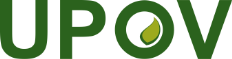 EInternational Union for the Protection of New Varieties of PlantsTechnical Working Party for Ornamental Plants and Forest TreesFiftieth Session
Victoria, British Columbia, Canada, September 11 to 15, 2017TWO/50/13 Add.Original:  EnglishDate:  November 14, 2018